                  Срок проведения антикоррупционной экспертизы 30 дней — до 16.07.2015г.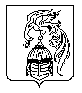 ИВАНОВСКАЯ ОБЛАСТЬАДМИНИСТРАЦИЯ ЮЖСКОГО МУНИЦИПАЛЬНОГО РАЙОНА ПОСТАНОВЛЕНИЕг.Южао внесении изменений в Постановление администрации Южского муниципального района от 24.07.2014 №619-п «Об изложении административного регламента, утвержденного постановлением администрации Южского муниципального района  Ивановской области  от 08.08.2012г. №611 «Прием заявлений о зачислении в муниципальные образовательные учреждения, реализующие основную образовательную программу дошкольного образования (детские сады) (за исключением муниципальных образовательных учреждений, расположенных на территории Южского городского поселения), а также постановка на соответствующий учет» в новой редакции»В соответствии с Федеральным законом от 06.10.2003 №131-ФЗ «Об общих принципах организации местного самоуправления в Российской Федерации», Федеральным законом от 27.07.2010 №210-ФЗ «Об организации предоставления государственных и муниципальных услуг», Федеральным законом от 29.12.2012 г. №273-ФЗ «Об образовании в Российской Федерации», Уставом Южского муниципального района, в целях повышения качества и доступности предоставляемых муниципальных услуг, Администрация Южского муниципального района ПОСТАНОВЛЯЕТ:Внести в Постановление администрации Южского муниципального района от 24.07.2014 №619-п «Об изложении административного регламента, утвержденного постановлением администрации Южского муниципального района  Ивановской области  от 08.08.2012г. №611 «Прием заявлений о зачислении в муниципальные образовательные учреждения, реализующие основную образовательную программу дошкольного образования (детские сады) (за исключением муниципальных образовательных учреждений, расположенных на территории Южского городского поселения), а также постановка на соответствующий учет» в новой редакции» следующее изменение: Пункт 3.2.10. раздела 3. «Состав, последовательность и сроки выполнения административных процедур, требования к порядку их выполнения, в том числе особенности выполнения административных процедур в электронной форме» Приложения к постановлению администрации Южского муниципального района, изложить в новой редакции:«3.2.10. Дети родителей (законных представителей), пользующиеся правом внеочередного зачисления в образовательное учреждение: - дети граждан, подвергшихся воздействию радиации вследствие катастрофы на Чернобыльской АЭС;- дети прокуроров, следователей и судей;  - дети граждан, подвергшихся воздействию радиации вследствие аварии в 1957г. на производственном объединении «Маяк» и сбросов радиоактивных отходов на реку Теча;  - дети военнослужащих и сотрудников органов внутренних дел, государственной противопожарной службы, уголовно-исполнительной системы, непосредственно участвовавших в борьбе с терроризмом на территории Республики Дагестан и погибших (пропавших без вести), умерших, ставших инвалидами в связи с выполнением служебных обязанностей; - дети погибших (пропавших без вести), умерших, ставших инвалидами сотрудников и военнослужащих из числа, указанных в пункте 1 Постановления Правительства РФ от 09.02.2004 № 65 «О дополнительных гарантиях и компенсациях военнослужащим и сотрудникам федеральных органов исполнительной власти, участвующим в контртеррористических операциях и обеспечивающим правопорядок и общественную безопасность на территории Северо-Кавказского региона РФ);    - дети погибших (пропавших без вести), умерших, ставших инвалидами          военнослужащих из числа указанных в пункте 1 приказа Министра обороны РФ от 25.03.2004 № 95, проходивших службу по контракту.- дети медицинских сотрудников Южского муниципального района;-дети педагогических работников образовательных организаций Южского муниципального района;-дети сотрудников дошкольных образовательных организаций Южского муниципального района.»И.о Главы Администрации Южского муниципального района                                     С.Ю. Кропотовот№